Universidade Estadual do Oeste do ParanáCampus de Marechal Cândido RondonCentro de Ciências Agrárias - CCAPrograma de Pós-Graduação em Agronomia - Mestrado e Doutorado UNIOESTERELATÓRIO SEMESTRAL DE ATIVIDADESREFERENTE AO _____SEMESTRE DO ANO DE  20___RELATÓRIO SEMESTRAL DE ATIVIDADESREFERENTE AO _____SEMESTRE DO ANO DE  20___Dados GeraisDados Gerais(   ) Mestrado                                                 (    ) Doutorado(   ) Mestrado                                                 (    ) DoutoradoDiscente:                                                                   Discente:                                                                   Orientador: Orientador: Coorientador: Coorientador: Área de Concentração: Produção VegetalÁrea de Concentração: Produção VegetalLinha de Pesquisa: Linha de Pesquisa: Ano/Semestre de Ingresso: Ano/Semestre Provável Término: Participação em Grupo de Pesquisa: Participação em Grupo de Pesquisa: Possui Bolsa de Estudos?      (    )Sim   (    ) Não  (   ) CAPES    (   ) CNPq      (    ) Fundação Araucária     (   ) Outra..........................................................Possui Bolsa de Estudos?      (    )Sim   (    ) Não  (   ) CAPES    (   ) CNPq      (    ) Fundação Araucária     (   ) Outra..........................................................Mês/Ano de início da Bolsa: Mês/Ano de início da Bolsa: Atividades realizadas O discente deve preencher o formulário de forma a criar um histórico das atividades realizadas durante o período do curso.Atividades realizadas O discente deve preencher o formulário de forma a criar um histórico das atividades realizadas durante o período do curso.Atividades realizadas O discente deve preencher o formulário de forma a criar um histórico das atividades realizadas durante o período do curso.Atividades realizadas O discente deve preencher o formulário de forma a criar um histórico das atividades realizadas durante o período do curso.Atividades realizadas O discente deve preencher o formulário de forma a criar um histórico das atividades realizadas durante o período do curso.Atividades realizadas O discente deve preencher o formulário de forma a criar um histórico das atividades realizadas durante o período do curso.Atividades realizadas O discente deve preencher o formulário de forma a criar um histórico das atividades realizadas durante o período do curso.Atividades realizadas O discente deve preencher o formulário de forma a criar um histórico das atividades realizadas durante o período do curso.Atividades realizadas O discente deve preencher o formulário de forma a criar um histórico das atividades realizadas durante o período do curso.Créditos em disciplinasAno/SemestreAno/SemestreAno/SemestreAno/SemestreAno/SemestreAno/SemestreAno/SemestreAno/SemestreCréditos em disciplinas1º1º2º2º3º3º4º4ºCréditos em disciplinas1º2º1º2º1º2º1º2ºNúmero total de créditos a cumprir (conforme o Plano de Atividade)Número total de créditos já cumpridosValor do Coeficiente de Rendimento obtido no período (Emitido pelo PPGA)Atividades obrigatórias do curso(marcar com o ‘X’ as atividades realizadas)Ano/SemestreAno/SemestreAno/SemestreAno/SemestreAno/SemestreAno/SemestreAno/SemestreAno/SemestreAtividades obrigatórias do curso(marcar com o ‘X’ as atividades realizadas)1º1º2º2º3º3º4º4ºAtividades obrigatórias do curso(marcar com o ‘X’ as atividades realizadas)1º2º1º2º1º2º1º2ºAprovação na proficiência em língua estrangeira (Inglês)Aprovação na proficiência em língua estrangeira (Espanhol)Aprovação na proficiência em língua estrangeira (Outros:__________________)Continuação...Ano/SemestreAno/SemestreAno/SemestreAno/SemestreAno/SemestreAno/SemestreAno/SemestreAno/SemestreContinuação...1º1º2º2º3º3º4º4ºContinuação...1º2º1º2º1º2º1º2ºAprovação na disciplina de Seminário IAprovação na disciplina de Seminário IIAprovação na disciplina de Seminário IIIRealização do Estágio Docência (30h para o Mestrado / Período)Realização do Estágio Docência (60h para o Doutorado)Aprovação no Exame de QualificaçãoAceite de artigo científico enviado para publicação antes da defesa (para o Doutorado)Apresentação de trabalho em evento nacional/Internacional(Obrigatório a comprovação no período de 20 meses para os bolsistas) Nome do Evento:Nome do Evento:Nome do Evento:Nome do Evento:Nome do Evento:Nome do Evento:Nome do Evento:Nome do Evento:Nome do Evento:Participação como ouvinte em bancas de defesa de dissertação/tese: (  ) Nenhuma (  ) uma (   ) duas  (   ) trêsParticipação como ouvinte em bancas de defesa de dissertação/tese: (  ) Nenhuma (  ) uma (   ) duas  (   ) trêsParticipação como ouvinte em bancas de defesa de dissertação/tese: (  ) Nenhuma (  ) uma (   ) duas  (   ) trêsParticipação como ouvinte em bancas de defesa de dissertação/tese: (  ) Nenhuma (  ) uma (   ) duas  (   ) trêsParticipação como ouvinte em bancas de defesa de dissertação/tese: (  ) Nenhuma (  ) uma (   ) duas  (   ) trêsParticipação como ouvinte em bancas de defesa de dissertação/tese: (  ) Nenhuma (  ) uma (   ) duas  (   ) trêsParticipação como ouvinte em bancas de defesa de dissertação/tese: (  ) Nenhuma (  ) uma (   ) duas  (   ) trêsParticipação como ouvinte em bancas de defesa de dissertação/tese: (  ) Nenhuma (  ) uma (   ) duas  (   ) trêsParticipação como ouvinte em bancas de defesa de dissertação/tese: (  ) Nenhuma (  ) uma (   ) duas  (   ) trêsProjeto da Dissertação ou TeseAno/SemestreAno/SemestreAno/SemestreAno/SemestreAno/SemestreAno/SemestreAno/SemestreAno/SemestreProjeto da Dissertação ou Tese1º1º2º2º3º3º4º4ºProjeto da Dissertação ou Tese1º2º1º2º1º2º1º2ºEm fase inicial (escolha da área, instalação, condução)Em fase intermediária (condução e avaliação ou coleta de dados)Em fase final (Análise estatística dos dados)Em fase final (Redação)A defesa está prevista para o prazo inicial determinado no cronograma?          (  ) Sim    (  ) NãoA defesa está prevista para o prazo inicial determinado no cronograma?          (  ) Sim    (  ) NãoA defesa está prevista para o prazo inicial determinado no cronograma?          (  ) Sim    (  ) NãoA defesa está prevista para o prazo inicial determinado no cronograma?          (  ) Sim    (  ) NãoA defesa está prevista para o prazo inicial determinado no cronograma?          (  ) Sim    (  ) NãoA defesa está prevista para o prazo inicial determinado no cronograma?          (  ) Sim    (  ) NãoA defesa está prevista para o prazo inicial determinado no cronograma?          (  ) Sim    (  ) NãoA defesa está prevista para o prazo inicial determinado no cronograma?          (  ) Sim    (  ) NãoA defesa está prevista para o prazo inicial determinado no cronograma?          (  ) Sim    (  ) NãoPretende solicitar prorrogação do prazo do curso?                                             (  ) Sim    (  ) NãoPretende solicitar prorrogação do prazo do curso?                                             (  ) Sim    (  ) NãoPretende solicitar prorrogação do prazo do curso?                                             (  ) Sim    (  ) NãoPretende solicitar prorrogação do prazo do curso?                                             (  ) Sim    (  ) NãoPretende solicitar prorrogação do prazo do curso?                                             (  ) Sim    (  ) NãoPretende solicitar prorrogação do prazo do curso?                                             (  ) Sim    (  ) NãoPretende solicitar prorrogação do prazo do curso?                                             (  ) Sim    (  ) NãoPretende solicitar prorrogação do prazo do curso?                                             (  ) Sim    (  ) NãoPretende solicitar prorrogação do prazo do curso?                                             (  ) Sim    (  ) NãoRelatar as dificuldades encontradas na realização do projeto ou justificativas de alteração da proposta. (Máximo de 10 linhas)Relatar as dificuldades encontradas na realização do projeto ou justificativas de alteração da proposta. (Máximo de 10 linhas)Relatar as dificuldades encontradas na realização do projeto ou justificativas de alteração da proposta. (Máximo de 10 linhas)Relatar as dificuldades encontradas na realização do projeto ou justificativas de alteração da proposta. (Máximo de 10 linhas)Relatar as dificuldades encontradas na realização do projeto ou justificativas de alteração da proposta. (Máximo de 10 linhas)Relatar as dificuldades encontradas na realização do projeto ou justificativas de alteração da proposta. (Máximo de 10 linhas)Relatar as dificuldades encontradas na realização do projeto ou justificativas de alteração da proposta. (Máximo de 10 linhas)Relatar as dificuldades encontradas na realização do projeto ou justificativas de alteração da proposta. (Máximo de 10 linhas)Relatar as dificuldades encontradas na realização do projeto ou justificativas de alteração da proposta. (Máximo de 10 linhas)Data:___________________              Assinatura do discente:_______________________________________Data:___________________              Assinatura do discente:_______________________________________Data:___________________              Assinatura do discente:_______________________________________Data:___________________              Assinatura do discente:_______________________________________Data:___________________              Assinatura do discente:_______________________________________Data:___________________              Assinatura do discente:_______________________________________Data:___________________              Assinatura do discente:_______________________________________Data:___________________              Assinatura do discente:_______________________________________Data:___________________              Assinatura do discente:_______________________________________Breve parecer do orientador sobre o desempenho do discente (o orientador deverá emitir parecer sobre o desempenho acadêmico referente aos cumprimentos dos prazos e das atividades indicadas neste formulário, pelo discente).___________________________________________________________________________________________________________________________________________________________________________________________________________________________________________________________________________________________________________________________________________________________________________________________________________________________________________________Data:___________________              Assinatura do Orientador:____________________________________Parecer da Comissão Pedagógica, de Seleção e de Bolsas - CPSB(   ) Recomendamos a continuidade da bolsa para este ano letivo.(   ) Recomendamos o cancelamento da bolsa do discente.(   ) Não bolsista.Marechal Cândido Rondon, ____/_____/______._____________________________   Presidente da CPSB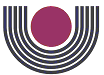 